Załącznik nr 3 do zapytania ofertowegoMUZEUM GÓRNICTWA WĘGLOWEGO W ZABRZUul. Georgiusa Agricoli 241-800 ZabrzeNazwa zamówienia: Zamieszczenie pięciu artykułów sponsorowanych na portalach internetowych na potrzeby Muzeum Górnictwa Węglowego w Zabrzu.Wykonawca:……………………………………  (pełna nazwa/firma, adres, w zależności od  podmiotu reprezentowany przez:……………………………………(imię, nazwisko, stanowisko/podstawa do reprezentacji)OŚWIADCZENIE WYKONAWCY O NIEPODLEGANIU WYKLUCZENIU Na potrzeby postępowania o udzielenie zamówienia publicznego pn. Zamieszczenie pięciu artykułów sponsorowanych na portalach internetowych na potrzeby Muzeum Górnictwa Węglowego w Zabrzu prowadzonego przez Muzeum Górnictwa Węglowego w Zabrzu, z siedzibą przy ul. Georgiusa Agricoli 2, 41-800 Zabrze, Oświadczam, że*:Mając na uwadze przesłanki wykluczenia zawarte w art. 7 ust. 1 ustawy z dnia 13 kwietnia 2022 r. o szczególnych rozwiązaniach w zakresie przeciwdziałania wspieraniu agresji na Ukrainę oraz służących ochronie bezpieczeństwa narodowego (Dz. U. 13.04.2022 poz. 835) - oświadczam, że nie podlegam / podlegam wykluczeniu z postępowania na podstawie art. 7 ust. 1 ww. ustawyOŚWIADCZENIE DOTYCZĄCE PODANYCH INFORMACJI:Oświadczam, że wszystkie informacje podane w powyższym oświadczeniu są aktualne 
i zgodne z prawdą oraz zostały przedstawione z pełną świadomością konsekwencji wprowadzenia Zamawiającego w błąd przy przedstawianiu informacji.*  - nieprawidłowe skreślić………….…………………….dnia,                                                                    …………….………………………….…………………………….
                                                                                                                                   (podpis Wykonawcy)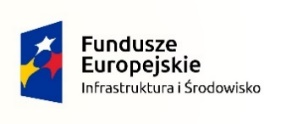 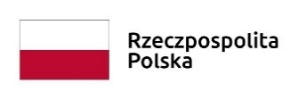 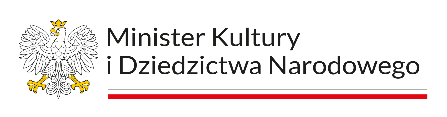 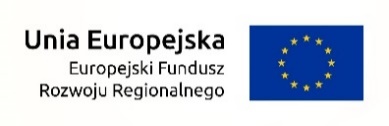 Projekt pn. „Rewitalizacja i udostępnienie poprzemysłowego Dziedzictwa Górnego Śląska” współfinansowany przez Unię Europejską z Europejskiego Funduszu Rozwoju Regionalnego w ramach Programu Operacyjnego Infrastruktura i Środowisko na lata 2014-2020